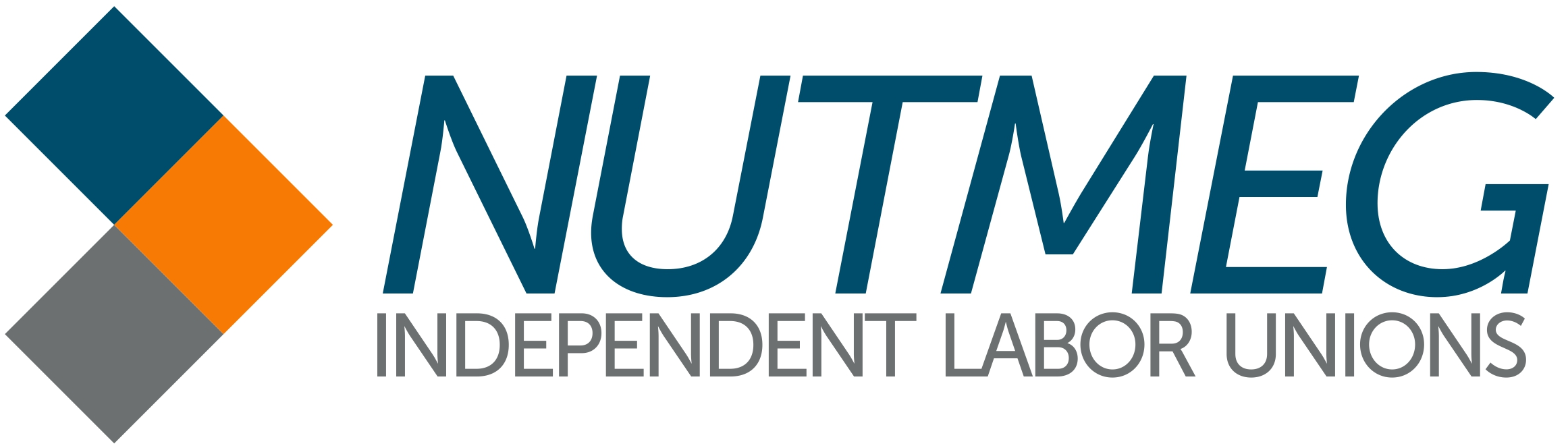 www.joinnutmeg.comSHOWING OF INTERESTNUTMEG INDEPENDENT LABOR UNIONSI, ____________________________, being employed by Charlotte Hungerford Hospital, hereby state that I now choose to be represented, for purposes of collective bargaining under the laws of the United States of America by:NUTMEG INDEPENDENT LABOR UNIONS as my exclusive representative. ____________________________        _____________        ______________________Signed:  				Date:		        Email:Mail to:Nutmeg Independent Labor UnionsP.O. Box 615Watertown, CT 06795